Emneplan for perioden: november-desemberTema: KroppEmneplan for perioden: desemberTema: JulMålLitteraturLitteraturBarns medvirkningBarns medvirkningPersonalet skal for å nå periodens mål:Personalet skal for å nå periodens mål:Hovedmål 1:At barna opplever trivsel, glede og mestring ved allsidige bevegelseserfaringer, inne og ute.Hovedmål 2:At barna blir trygge på egen kropp, får en positiv oppfatning av seg selv og blir kjent med egne følelser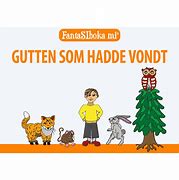 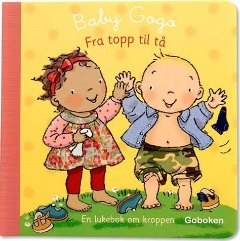 Rammeplanen sier: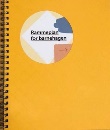 Alle barn skal få erfare å få innflytelse på det som skjer i barnehagen, både når det kommer til planlegging, gjennomføring og vurdering. Barna skal tillegges ansvar som samsvarer med alder og modenhet.                                         KD, 2017Rammeplanen sier:Alle barn skal få erfare å få innflytelse på det som skjer i barnehagen, både når det kommer til planlegging, gjennomføring og vurdering. Barna skal tillegges ansvar som samsvarer med alder og modenhet.                                         KD, 2017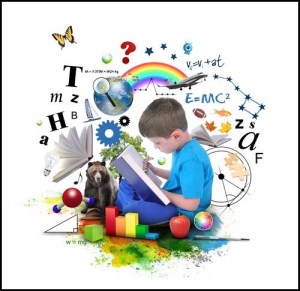 Være gode språkmodeller for barna     gi tilgang til varierte og utfordrende bevegelsesmiljøer, sanseopplevelser og kroppslig lek ute og inne, i og utenfor barnehageområdet       gi barna tilgang til varierte og utfordrende bevegelsesmiljøer, sanseopplevelser og kroppslig lek ute og inne, i og utenfor barnehageområdetVære gode språkmodeller for barna     gi tilgang til varierte og utfordrende bevegelsesmiljøer, sanseopplevelser og kroppslig lek ute og inne, i og utenfor barnehageområdet       gi barna tilgang til varierte og utfordrende bevegelsesmiljøer, sanseopplevelser og kroppslig lek ute og inne, i og utenfor barnehageområdet Fokusord og begreper Fokusord og begreperSang, rim og regleSang, rim og regleAktiviteter og opplevelserAktiviteter og opplevelserFormingsaktivitetKropp-Mage-RyggHode-Øye- Øre- Nese - Munn Arm – Hånd - FingerBen - Fot - TærKropp-Mage-RyggHode-Øye- Øre- Nese - Munn Arm – Hånd - FingerBen - Fot - TærDu har 2 øyneHendene på hodetHode. Skulder. Kne og TåFingrene våreLille Hasse Hare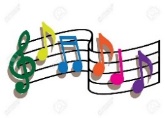 Du har 2 øyneHendene på hodetHode. Skulder. Kne og TåFingrene våreLille Hasse HareFaste språksamlinger om kroppDansesamling med bevegelserTurer i barnehagens nabolagAktivitet i StorhaughallenFaste språksamlinger om kroppDansesamling med bevegelserTurer i barnehagens nabolagAktivitet i StorhaughallenUlike formingsaktiviteter med utgangspunkt i temaet kropp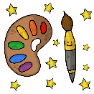 MålLitteraturLitteraturBarns medvirkningBarns medvirkningPersonalet skal for å nå periodens mål:Personalet skal for å nå periodens mål:Hovedmål 1:la barna få kjennskap til fortellinger, tradisjoner, verdier og høytider i ulike religioner og livssyn og erfaringer med at kulturelle uttrykk har egenverdi.Hovedmål 2:får kjennskap til grunnleggende verdier i kristen og humanistisk arv og tradisjon og blir kjent med religioner og livssyn som er representert i barnehagen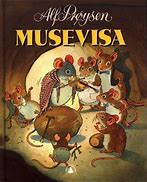 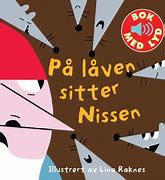 Rammeplanen sier:Alle barn skal få erfare å få innflytelse på det som skjer i barnehagen, både når det kommer til planlegging, gjennomføring og vurdering. Barna skal tillegges ansvar som samsvarer med alder og modenhet.                                         KD, 2017Rammeplanen sier:Alle barn skal få erfare å få innflytelse på det som skjer i barnehagen, både når det kommer til planlegging, gjennomføring og vurdering. Barna skal tillegges ansvar som samsvarer med alder og modenhet.                                         KD, 2017gi barna kjennskap til og markere merkedager, høytider og tradisjoner i den kristne kulturarven og andre religioner og livssyn som er representert i barnehagengi barna kjennskap til og markere merkedager, høytider og tradisjoner i den kristne kulturarven og andre religioner og livssyn som er representert i barnehagen Fokusord og begreper Fokusord og begreperSang, rim og regleSang, rim og regleAktiviteter og opplevelserAktiviteter og opplevelserFormingsaktivitetJulenisseJulekortJuletreJulegave JulepyntAdventskalenderAdventslysPepperkakeJulenisseJulekortJuletreJulegave JulepyntAdventskalenderAdventslysPepperkakePå låven sitter NissenMusevisaSanta LuciaSanta Lucia – fra jul i svingenSå går vi rundt om en enerbærbuskJeg gikk meg over sjø og landPå låven sitter NissenMusevisaSanta LuciaSanta Lucia – fra jul i svingenSå går vi rundt om en enerbærbuskJeg gikk meg over sjø og land13.12: Lucia i barnehagen fra klokken 15.0015.12: Nissefest18.12: Juletur til Byen13.12: Lucia i barnehagen fra klokken 15.0015.12: Nissefest18.12: Juletur til ByenLage julegaver og julepynt